Computing at Our Lady of the Rosary Primary schoolYearly Plan of Events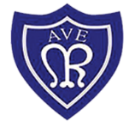 Year Autumn 1Autumn 2Spring 1Spring 2Summer 1Summer 2RecInformation TechnologyInformation TechnologyComputer ScienceComputer ScienceOnline SafetyOnline Safety1The Use of ITKeyboard and Mouse Skills CodingDigital ArtText and ImagesComic Creation2Keyboard and Mouse SkillsKeyboard and Mouse SkillsCodingData HandlingAnimationMicrosoft Word3Microsoft WordMicrosoft WordCoding Branching DatabasesStop Motion Animation and iMovieStop Motion Animation and iMovie4Apple ClipsApple ClipsCodingMicrosoft PowerPoint (with Internet Research)Microsoft WordeBook Creation5Graphic Design using PublisherGraphic Design using PublisherCoding App Creation (PPT)Video EditingInside a Computer and The Internet6Image Editing Image Editing CodingSpreadsheetsWebsite CreationWebsite CreationComputingPurpose of studyA high-quality computing education equips pupils to use computational thinking and creativity to understand and change the world. Computing has deep links with mathematics, science and design and technology, and provides insights into both natural and artificial systems. The core of computing is computer science, in which pupils are taught the principles of information and computation, how digital systems work and how to put this knowledge to use through programming. Building on this knowledge and understanding, pupils are equipped to use information technology to create programs, systems and a range of content. Computing also ensures that pupils become digitally literate – able to use, and express themselves and develop their ideas through, information and communication technology – at a level suitable for the future workplace and as active participants in a digital world. AimsThe national curriculum for computing aims to ensure that all pupils:can understand and apply the fundamental principles and concepts of computer science, including abstraction, logic, algorithms and data representationcan analyse problems in computational terms, and have repeated practical experience of writing computer programs in order to solve such problemscan evaluate and apply information technology, including new or unfamiliar technologies, analytically to solve problemsare responsible, competent, confident and creative users of information and communication technology.Attainment targetsBy the end of each key stage, pupils are expected to know, apply and understand the matters, skills and processes specified in the relevant programme of study.Subject contentKey stage 1Pupils should be taught to:understand what algorithms are, how they are implemented as programs on digital devices, and that programs execute by following precise and unambiguous instructionscreate and debug simple programsuse logical reasoning to predict the behaviour of simple programsuse technology purposefully to create, organise, store, manipulate and retrieve digital contentrecognise common uses of information technology beyond schooluse technology safely and respectfully, keeping personal information private; identify where to go for help and support when they have concerns about content or contact on the internet or other online technologiesKey stage 2Pupils should be taught to:design, write and debug programs that accomplish specific goals, including controlling or simulating physical systems; solve problems by decomposing them into smaller partsuse sequence, selection, and repetition in programs; work with variables and various forms of input and outputuse logical reasoning to explain how some simple algorithms work and to detect and correct errors in algorithms and programsunderstand computer networks, including the internet; how they can provide multiple services, such as the World Wide Web, and the opportunities they offer for communication and collaborationuse search technologies effectively, appreciate how results are selected and ranked, and be discerning in evaluating digital contentselect, use and combine a variety of software (including internet services) on a range of digital devices to design and create a range of programs, systems and content that accomplish given goals, including collecting, analysing, evaluating and presenting data and informationuse technology safely, respectfully and responsibly; recognise acceptable/unacceptable behaviour; identify a range of ways to report concerns about content and contact.ComputingPurpose of studyA high-quality computing education equips pupils to use computational thinking and creativity to understand and change the world. Computing has deep links with mathematics, science and design and technology, and provides insights into both natural and artificial systems. The core of computing is computer science, in which pupils are taught the principles of information and computation, how digital systems work and how to put this knowledge to use through programming. Building on this knowledge and understanding, pupils are equipped to use information technology to create programs, systems and a range of content. Computing also ensures that pupils become digitally literate – able to use, and express themselves and develop their ideas through, information and communication technology – at a level suitable for the future workplace and as active participants in a digital world. AimsThe national curriculum for computing aims to ensure that all pupils:can understand and apply the fundamental principles and concepts of computer science, including abstraction, logic, algorithms and data representationcan analyse problems in computational terms, and have repeated practical experience of writing computer programs in order to solve such problemscan evaluate and apply information technology, including new or unfamiliar technologies, analytically to solve problemsare responsible, competent, confident and creative users of information and communication technology.Attainment targetsBy the end of each key stage, pupils are expected to know, apply and understand the matters, skills and processes specified in the relevant programme of study.Subject contentKey stage 1Pupils should be taught to:understand what algorithms are, how they are implemented as programs on digital devices, and that programs execute by following precise and unambiguous instructionscreate and debug simple programsuse logical reasoning to predict the behaviour of simple programsuse technology purposefully to create, organise, store, manipulate and retrieve digital contentrecognise common uses of information technology beyond schooluse technology safely and respectfully, keeping personal information private; identify where to go for help and support when they have concerns about content or contact on the internet or other online technologiesKey stage 2Pupils should be taught to:design, write and debug programs that accomplish specific goals, including controlling or simulating physical systems; solve problems by decomposing them into smaller partsuse sequence, selection, and repetition in programs; work with variables and various forms of input and outputuse logical reasoning to explain how some simple algorithms work and to detect and correct errors in algorithms and programsunderstand computer networks, including the internet; how they can provide multiple services, such as the World Wide Web, and the opportunities they offer for communication and collaborationuse search technologies effectively, appreciate how results are selected and ranked, and be discerning in evaluating digital contentselect, use and combine a variety of software (including internet services) on a range of digital devices to design and create a range of programs, systems and content that accomplish given goals, including collecting, analysing, evaluating and presenting data and informationuse technology safely, respectfully and responsibly; recognise acceptable/unacceptable behaviour; identify a range of ways to report concerns about content and contact.ComputingPurpose of studyA high-quality computing education equips pupils to use computational thinking and creativity to understand and change the world. Computing has deep links with mathematics, science and design and technology, and provides insights into both natural and artificial systems. The core of computing is computer science, in which pupils are taught the principles of information and computation, how digital systems work and how to put this knowledge to use through programming. Building on this knowledge and understanding, pupils are equipped to use information technology to create programs, systems and a range of content. Computing also ensures that pupils become digitally literate – able to use, and express themselves and develop their ideas through, information and communication technology – at a level suitable for the future workplace and as active participants in a digital world. AimsThe national curriculum for computing aims to ensure that all pupils:can understand and apply the fundamental principles and concepts of computer science, including abstraction, logic, algorithms and data representationcan analyse problems in computational terms, and have repeated practical experience of writing computer programs in order to solve such problemscan evaluate and apply information technology, including new or unfamiliar technologies, analytically to solve problemsare responsible, competent, confident and creative users of information and communication technology.Attainment targetsBy the end of each key stage, pupils are expected to know, apply and understand the matters, skills and processes specified in the relevant programme of study.Subject contentKey stage 1Pupils should be taught to:understand what algorithms are, how they are implemented as programs on digital devices, and that programs execute by following precise and unambiguous instructionscreate and debug simple programsuse logical reasoning to predict the behaviour of simple programsuse technology purposefully to create, organise, store, manipulate and retrieve digital contentrecognise common uses of information technology beyond schooluse technology safely and respectfully, keeping personal information private; identify where to go for help and support when they have concerns about content or contact on the internet or other online technologiesKey stage 2Pupils should be taught to:design, write and debug programs that accomplish specific goals, including controlling or simulating physical systems; solve problems by decomposing them into smaller partsuse sequence, selection, and repetition in programs; work with variables and various forms of input and outputuse logical reasoning to explain how some simple algorithms work and to detect and correct errors in algorithms and programsunderstand computer networks, including the internet; how they can provide multiple services, such as the World Wide Web, and the opportunities they offer for communication and collaborationuse search technologies effectively, appreciate how results are selected and ranked, and be discerning in evaluating digital contentselect, use and combine a variety of software (including internet services) on a range of digital devices to design and create a range of programs, systems and content that accomplish given goals, including collecting, analysing, evaluating and presenting data and informationuse technology safely, respectfully and responsibly; recognise acceptable/unacceptable behaviour; identify a range of ways to report concerns about content and contact.ComputingPurpose of studyA high-quality computing education equips pupils to use computational thinking and creativity to understand and change the world. Computing has deep links with mathematics, science and design and technology, and provides insights into both natural and artificial systems. The core of computing is computer science, in which pupils are taught the principles of information and computation, how digital systems work and how to put this knowledge to use through programming. Building on this knowledge and understanding, pupils are equipped to use information technology to create programs, systems and a range of content. Computing also ensures that pupils become digitally literate – able to use, and express themselves and develop their ideas through, information and communication technology – at a level suitable for the future workplace and as active participants in a digital world. AimsThe national curriculum for computing aims to ensure that all pupils:can understand and apply the fundamental principles and concepts of computer science, including abstraction, logic, algorithms and data representationcan analyse problems in computational terms, and have repeated practical experience of writing computer programs in order to solve such problemscan evaluate and apply information technology, including new or unfamiliar technologies, analytically to solve problemsare responsible, competent, confident and creative users of information and communication technology.Attainment targetsBy the end of each key stage, pupils are expected to know, apply and understand the matters, skills and processes specified in the relevant programme of study.Subject contentKey stage 1Pupils should be taught to:understand what algorithms are, how they are implemented as programs on digital devices, and that programs execute by following precise and unambiguous instructionscreate and debug simple programsuse logical reasoning to predict the behaviour of simple programsuse technology purposefully to create, organise, store, manipulate and retrieve digital contentrecognise common uses of information technology beyond schooluse technology safely and respectfully, keeping personal information private; identify where to go for help and support when they have concerns about content or contact on the internet or other online technologiesKey stage 2Pupils should be taught to:design, write and debug programs that accomplish specific goals, including controlling or simulating physical systems; solve problems by decomposing them into smaller partsuse sequence, selection, and repetition in programs; work with variables and various forms of input and outputuse logical reasoning to explain how some simple algorithms work and to detect and correct errors in algorithms and programsunderstand computer networks, including the internet; how they can provide multiple services, such as the World Wide Web, and the opportunities they offer for communication and collaborationuse search technologies effectively, appreciate how results are selected and ranked, and be discerning in evaluating digital contentselect, use and combine a variety of software (including internet services) on a range of digital devices to design and create a range of programs, systems and content that accomplish given goals, including collecting, analysing, evaluating and presenting data and informationuse technology safely, respectfully and responsibly; recognise acceptable/unacceptable behaviour; identify a range of ways to report concerns about content and contact.ComputingPurpose of studyA high-quality computing education equips pupils to use computational thinking and creativity to understand and change the world. Computing has deep links with mathematics, science and design and technology, and provides insights into both natural and artificial systems. The core of computing is computer science, in which pupils are taught the principles of information and computation, how digital systems work and how to put this knowledge to use through programming. Building on this knowledge and understanding, pupils are equipped to use information technology to create programs, systems and a range of content. Computing also ensures that pupils become digitally literate – able to use, and express themselves and develop their ideas through, information and communication technology – at a level suitable for the future workplace and as active participants in a digital world. AimsThe national curriculum for computing aims to ensure that all pupils:can understand and apply the fundamental principles and concepts of computer science, including abstraction, logic, algorithms and data representationcan analyse problems in computational terms, and have repeated practical experience of writing computer programs in order to solve such problemscan evaluate and apply information technology, including new or unfamiliar technologies, analytically to solve problemsare responsible, competent, confident and creative users of information and communication technology.Attainment targetsBy the end of each key stage, pupils are expected to know, apply and understand the matters, skills and processes specified in the relevant programme of study.Subject contentKey stage 1Pupils should be taught to:understand what algorithms are, how they are implemented as programs on digital devices, and that programs execute by following precise and unambiguous instructionscreate and debug simple programsuse logical reasoning to predict the behaviour of simple programsuse technology purposefully to create, organise, store, manipulate and retrieve digital contentrecognise common uses of information technology beyond schooluse technology safely and respectfully, keeping personal information private; identify where to go for help and support when they have concerns about content or contact on the internet or other online technologiesKey stage 2Pupils should be taught to:design, write and debug programs that accomplish specific goals, including controlling or simulating physical systems; solve problems by decomposing them into smaller partsuse sequence, selection, and repetition in programs; work with variables and various forms of input and outputuse logical reasoning to explain how some simple algorithms work and to detect and correct errors in algorithms and programsunderstand computer networks, including the internet; how they can provide multiple services, such as the World Wide Web, and the opportunities they offer for communication and collaborationuse search technologies effectively, appreciate how results are selected and ranked, and be discerning in evaluating digital contentselect, use and combine a variety of software (including internet services) on a range of digital devices to design and create a range of programs, systems and content that accomplish given goals, including collecting, analysing, evaluating and presenting data and informationuse technology safely, respectfully and responsibly; recognise acceptable/unacceptable behaviour; identify a range of ways to report concerns about content and contact.ComputingPurpose of studyA high-quality computing education equips pupils to use computational thinking and creativity to understand and change the world. Computing has deep links with mathematics, science and design and technology, and provides insights into both natural and artificial systems. The core of computing is computer science, in which pupils are taught the principles of information and computation, how digital systems work and how to put this knowledge to use through programming. Building on this knowledge and understanding, pupils are equipped to use information technology to create programs, systems and a range of content. Computing also ensures that pupils become digitally literate – able to use, and express themselves and develop their ideas through, information and communication technology – at a level suitable for the future workplace and as active participants in a digital world. AimsThe national curriculum for computing aims to ensure that all pupils:can understand and apply the fundamental principles and concepts of computer science, including abstraction, logic, algorithms and data representationcan analyse problems in computational terms, and have repeated practical experience of writing computer programs in order to solve such problemscan evaluate and apply information technology, including new or unfamiliar technologies, analytically to solve problemsare responsible, competent, confident and creative users of information and communication technology.Attainment targetsBy the end of each key stage, pupils are expected to know, apply and understand the matters, skills and processes specified in the relevant programme of study.Subject contentKey stage 1Pupils should be taught to:understand what algorithms are, how they are implemented as programs on digital devices, and that programs execute by following precise and unambiguous instructionscreate and debug simple programsuse logical reasoning to predict the behaviour of simple programsuse technology purposefully to create, organise, store, manipulate and retrieve digital contentrecognise common uses of information technology beyond schooluse technology safely and respectfully, keeping personal information private; identify where to go for help and support when they have concerns about content or contact on the internet or other online technologiesKey stage 2Pupils should be taught to:design, write and debug programs that accomplish specific goals, including controlling or simulating physical systems; solve problems by decomposing them into smaller partsuse sequence, selection, and repetition in programs; work with variables and various forms of input and outputuse logical reasoning to explain how some simple algorithms work and to detect and correct errors in algorithms and programsunderstand computer networks, including the internet; how they can provide multiple services, such as the World Wide Web, and the opportunities they offer for communication and collaborationuse search technologies effectively, appreciate how results are selected and ranked, and be discerning in evaluating digital contentselect, use and combine a variety of software (including internet services) on a range of digital devices to design and create a range of programs, systems and content that accomplish given goals, including collecting, analysing, evaluating and presenting data and informationuse technology safely, respectfully and responsibly; recognise acceptable/unacceptable behaviour; identify a range of ways to report concerns about content and contact.ComputingPurpose of studyA high-quality computing education equips pupils to use computational thinking and creativity to understand and change the world. Computing has deep links with mathematics, science and design and technology, and provides insights into both natural and artificial systems. The core of computing is computer science, in which pupils are taught the principles of information and computation, how digital systems work and how to put this knowledge to use through programming. Building on this knowledge and understanding, pupils are equipped to use information technology to create programs, systems and a range of content. Computing also ensures that pupils become digitally literate – able to use, and express themselves and develop their ideas through, information and communication technology – at a level suitable for the future workplace and as active participants in a digital world. AimsThe national curriculum for computing aims to ensure that all pupils:can understand and apply the fundamental principles and concepts of computer science, including abstraction, logic, algorithms and data representationcan analyse problems in computational terms, and have repeated practical experience of writing computer programs in order to solve such problemscan evaluate and apply information technology, including new or unfamiliar technologies, analytically to solve problemsare responsible, competent, confident and creative users of information and communication technology.Attainment targetsBy the end of each key stage, pupils are expected to know, apply and understand the matters, skills and processes specified in the relevant programme of study.Subject contentKey stage 1Pupils should be taught to:understand what algorithms are, how they are implemented as programs on digital devices, and that programs execute by following precise and unambiguous instructionscreate and debug simple programsuse logical reasoning to predict the behaviour of simple programsuse technology purposefully to create, organise, store, manipulate and retrieve digital contentrecognise common uses of information technology beyond schooluse technology safely and respectfully, keeping personal information private; identify where to go for help and support when they have concerns about content or contact on the internet or other online technologiesKey stage 2Pupils should be taught to:design, write and debug programs that accomplish specific goals, including controlling or simulating physical systems; solve problems by decomposing them into smaller partsuse sequence, selection, and repetition in programs; work with variables and various forms of input and outputuse logical reasoning to explain how some simple algorithms work and to detect and correct errors in algorithms and programsunderstand computer networks, including the internet; how they can provide multiple services, such as the World Wide Web, and the opportunities they offer for communication and collaborationuse search technologies effectively, appreciate how results are selected and ranked, and be discerning in evaluating digital contentselect, use and combine a variety of software (including internet services) on a range of digital devices to design and create a range of programs, systems and content that accomplish given goals, including collecting, analysing, evaluating and presenting data and informationuse technology safely, respectfully and responsibly; recognise acceptable/unacceptable behaviour; identify a range of ways to report concerns about content and contact.EYFSEYFSEYFSEYFSEYFSEYFSEYFSGuidanceAutumnAutumnSpringSpringSummerSummerGuidanceAutumn 1Autumn 2Spring 1Spring 2Summer 1Summer 2Topic/FocusInformation TechnologyInformation TechnologyComputer ScienceComputer ScienceOnline SafetyOnline SafetyKey KnowledgePlugs – contain dangerous electricity that can hurt you.Search – look for some information.Instruction – an order of how to do somethingOrder - what happens first, next and then the end. Mouse- a device that controls the pointer on a computer Monitor- the computer screenTablet- a hand held computer Keyboard- what we use to type letters/numbers/ symbols.Bee bot- programmable robotPlugs – contain dangerous electricity that can hurt you.Search – look for some information.Instruction – an order of how to do somethingOrder - what happens first, next and then the end. Mouse- a device that controls the pointer on a computer Monitor- the computer screenTablet- a hand held computer Keyboard- what we use to type letters/numbers/ symbols.Bee bot- programmable robotPlugs – contain dangerous electricity that can hurt you.Search – look for some information.Instruction – an order of how to do somethingOrder - what happens first, next and then the end. Mouse- a device that controls the pointer on a computer Monitor- the computer screenTablet- a hand held computer Keyboard- what we use to type letters/numbers/ symbols.Bee bot- programmable robotPlugs – contain dangerous electricity that can hurt you.Search – look for some information.Instruction – an order of how to do somethingOrder - what happens first, next and then the end. Mouse- a device that controls the pointer on a computer Monitor- the computer screenTablet- a hand held computer Keyboard- what we use to type letters/numbers/ symbols.Bee bot- programmable robotPlugs – contain dangerous electricity that can hurt you.Search – look for some information.Instruction – an order of how to do somethingOrder - what happens first, next and then the end. Mouse- a device that controls the pointer on a computer Monitor- the computer screenTablet- a hand held computer Keyboard- what we use to type letters/numbers/ symbols.Bee bot- programmable robotPlugs – contain dangerous electricity that can hurt you.Search – look for some information.Instruction – an order of how to do somethingOrder - what happens first, next and then the end. Mouse- a device that controls the pointer on a computer Monitor- the computer screenTablet- a hand held computer Keyboard- what we use to type letters/numbers/ symbols.Bee bot- programmable robotKey Skills ITMouse and keyboardUse a dominant hand and move the arrow to a destination with instruction (hand over hand) Hold a mouse and move the arrow to a destination with some errors. Hold a mouse and move the arrow confidently to a destination.Create a drawing using a mouseClick on applications/programs with support. Double click on an application.Find given keys related to letters/numbersPress keys relating to letters and numbers with accuracyIndependently press keys relating to letters and numbersType name independentlyITMouse and keyboardUse a dominant hand and move the arrow to a destination with instruction (hand over hand) Hold a mouse and move the arrow to a destination with some errors. Hold a mouse and move the arrow confidently to a destination.Create a drawing using a mouseClick on applications/programs with support. Double click on an application.Find given keys related to letters/numbersPress keys relating to letters and numbers with accuracyIndependently press keys relating to letters and numbersType name independentlyComputer ScienceFollow 2 directional instructions verbally. (As a class, in pairs, independently) Sequence 3 images around a familiar event in order (first, then, last). (As a class, in pairs, independently) Name forward, back, left, right Applications Independently identify basic apps and programs from images (As a class, independently)ImagesFind the camera app and take a picture. Take a picture independently on a tablet when on the app. Take pictures that link to a story.Computer ScienceFollow 2 directional instructions verbally. (As a class, in pairs, independently) Sequence 3 images around a familiar event in order (first, then, last). (As a class, in pairs, independently) Name forward, back, left, right Applications Independently identify basic apps and programs from images (As a class, independently)ImagesFind the camera app and take a picture. Take a picture independently on a tablet when on the app. Take pictures that link to a story.Online SafetyIdentify dangers around computers (eg. Electricity, water, wires, running in ICT).Hold a tablet safely and respectfully. Talk about the dangers of strangers. Point to images of people they should tell if something scares them on technology.Name people they should tell if something scares them on technology.EquipmentIdentify a mouse, monitor, tablet and keyboard from pictures.Use the vocab mouse, monitor, tablet and keyboard when talking about computers.Online SafetyIdentify dangers around computers (eg. Electricity, water, wires, running in ICT).Hold a tablet safely and respectfully. Talk about the dangers of strangers. Point to images of people they should tell if something scares them on technology.Name people they should tell if something scares them on technology.EquipmentIdentify a mouse, monitor, tablet and keyboard from pictures.Use the vocab mouse, monitor, tablet and keyboard when talking about computers.Year 1Year 1Year 1Year 1Year 1Year 1Year 1GuidanceAutumnAutumnSpringSpringSummerSummerGuidanceAutumn 1Autumn 2Spring 1Spring 2Summer 1Summer 2Topic/FocusThe Use of ITKeyboard and Mouse Skills CodingDigital ArtText and ImagesComic CreationKey KnowledgeTechnology- Identify and define different digital devices inside and outside of school – tablet, TV, washing machine, toaster.Understand- digital devices come in all shapes and sizes. Digital devices- any device which uses electronics to function- hairdryer, alarm clockUses- the way in which we use a device for a particular purpose and need at that time. i.e. a hairdryer – hot for adults, cooler for children. Keyboard Functions- arrow keysMouse- left clickTechnology- Identify and define different digital devices inside and outside of school. Understand- digital devices come in all shapes and sizes.Keyboard and Mouse Functions - letters, space bar, enter and left click onlyAlgorithm – A set of clear instructions in a certain order. Programmable – Can receive instructions. Beebot – Programmable robotDirectional language – left, right, go, forward, backwardObjective- the goal you want to achieve/ what you want to happenInput – Adding information into a computer.Outcome – The resultCommand – A single instruction. Debug- correcting a mistake in an algorithm. Digital Art- art created using computingTools- a selection of items which change the way the art is created. i.e. pen, paint, brushPixels- a minute area of illumination on a display screen, one of many from which an image is composedImage – a picture of something. Resize – To change the size of something. Place – the position of text/image.Panel – Scenes of the story in a comic. Narration – Tell the story in words. Stickers – Added to panels to show effects. Scale – Change the size of an object.Arrange – Put the objects in front or behind each other. Flip – Turn an object to face the other way.Key Skills Turn on a navigate a variety of devicesLog on independently Use the mouse to left-click, select and dragFind letters on the keyboard and begin to type.Turn on a navigate a variety of devicesLog on independently Use the mouse to left-click, select and drag to play games.Find letters on the keyboard and begin to type with fluency.Create an algorithm to get a Beebot from one place to anotherChange my algorithm to avoid obstaclesDebug my algorithm to fix errors or problemsKidsDoodle (iPad) and pixilart.com (computers)Explore digital drawings Discuss what I like, dislike and interesting featuresExplore digital drawings using KidsDoodleUse the tools on Pixilart.com to create a digital drawingAdd, move and resize images. Add text and adjust size and placement.. Insert resize and place Place text next to images.Use word banks to write sentences about images.https://www.abcya.com/games/abcya_paint Understand the advantage of creating a comic digitally. Know the different aspect of a comic: scenes, backgrounds, characters, narration, speech bubbles and stickers.Add, resize and organise backgrounds.Add, resize and organise characters/objects within panels. Add narration using text and speech bubbles. https://makebeliefscomix.com/Comix/ See LB for log in details. Year 2Year 2Year 2Year 2Year 2Year 2Year 2GuidanceAutumnAutumnSpringSpringSummerSummerGuidanceAutumn 1Autumn 2Spring 1Spring 2Summer 1Summer 2Topic/FocusKeyboard and Mouse SkillsKeyboard and Mouse SkillsCodingData HandlingAnimationMicrosoft WordKey KnowledgeTechnology- Identify and define different digital devices inside and outside of school. Understand- digital devices come in all shapes and sizes.Keyboard and Mouse Functions - letters, space bar, enter and left click onlyTechnology- Identify and define different digital devices inside and outside of school. Understand- digital devices come in all shapes and sizes.Keyboard and Mouse Functions - letters, space bar, enter and left click onlyAlgorithm – A set of clear instructions in a certain order. Programmable – Can receive instructions. Beebot – Programmable robotDirectional language – left, right, go, forward, backwardObjective- the goal you want to achieve/ what you want to happenOutcome – The resultCommand – A single instruction. Debug- correcting a mistake in an algorithm. Key – represent letters, numbers, functions and symbols. Power button – Turns the power on and off. Log on – Getting on to your account/work.Shutting down – Getting off your account and turn off power. Mouse – Know the three different clicks.Programs – Need to know word, publisher, painting programs, camera, mouse skill games, keyboard games by icons.Animation- the creation of multiple slides with a tiny amount of movement, which together looks like a video of movementFrames- each image takenStoryboard- the planning out of your animationMovement- the tiny amount of movement between each framePower button – Turns the power on and off. Log on – Getting on to your account/work.Shutting down – Getting off your account and turn off power. Mouse – Know the three different clicks.Program Icons – Need to know word, publisher, painting programs, camera, mouse skill games, keyboard games by icons.Key Skills Turn on a navigate a variety of devicesLog on independently Use the mouse to left-click, select and drag to play games.Find letters on the keyboard and begin to type with fluency.Turn on a navigate a variety of devicesLog on independently Use the mouse to left-click, select and drag to play games.Find letters on the keyboard and begin to type with fluency.Create an algorithm to get a Beebot from one place to anotherChange my algorithm to avoid obstaclesDebug my algorithm to fix errors or problemsAnswer questions about a pictogramCollect data for a pictogram Label a pictogram and add data to each columnEdit a table to create a bar chart and a pie chart Ask and answer questions about graphs that I have createdMatch common symbols to basic definitions. (cross, save, windows symbol, word, print)Find a specific program independentlyStudy and comment upon animationsExperiment with the Junior Infant Animation Tool and share my successes and difficultiesPlan my own animation Create my own animationEvaluate my projectOpen a Microsoft Word Blank DocumentType my name onto a Microsoft Word DocumentSave my workAdd and resize a clipart imageInsert and type into a text boxKey Skills Catch up skills due to COVID-19 PandemicCatch up skills due to COVID-19 PandemicCatch up skills due to COVID-19 PandemicAnswer questions about a pictogramCollect data for a pictogram Label a pictogram and add data to each columnEdit a table to create a bar chart and a pie chart Ask and answer questions about graphs that I have createdMatch common symbols to basic definitions. (cross, save, windows symbol, word, print)Find a specific program independentlyStudy and comment upon animationsExperiment with the Junior Infant Animation Tool and share my successes and difficultiesPlan my own animation Create my own animationEvaluate my projectOpen a Microsoft Word Blank DocumentType my name onto a Microsoft Word DocumentSave my workAdd and resize a clipart imageInsert and type into a text boxYear 3Year 3Year 3Year 3Year 3Year 3Year 3GuidanceAutumnAutumnSpringSpringSummerSummerGuidanceAutumn 1Autumn 2Spring 1Spring 2Summer 1Summer 2Topic/FocusMicrosoft WordMicrosoft WordCoding Branching DatabasesStop Motion Animation and iMovieStop Motion Animation and iMovieKey KnowledgeSpell check – A tool for checking spelling. Format – to change the way an item looks. Font – the style of writing, colour  Copy – A tool which copies but does not delete an item. (Select, Right Click, Copy) Paste – A tool which places a copied or cut item. (Right Click, Paste)Spell check – A tool for checking spelling. Format – to change the way an item looks. Font – the style of writing, colour  Copy – A tool which copies but does not delete an item. (Select, Right Click, Copy) Paste – A tool which places a copied or cut item. (Right Click, Paste)Program – This is the purpose of the activity. Block knowledge – Flag, stop, motion, events, control, looks, sound. Sprite – The character.Backdrop – The background of the stage. Script – The sequence of the blocks. Costumes – The look of the sprite at a given time. Repeat Function- a way of block repeating instructions previously setTurns- degreesDatabase – Lots of data stored on a computer.Branching Database – A way of organising and classifying a group of objects. Stop motion Animation- the creation of multiple slides with a tiny amount of movement, which together looks like a video of movementFrames- each image takenStoryboard- the planning out of your animationMovement- the tiny amount of movement between each frameOnion skin- in 2D computer graphics, is a technique used in creating animated cartoons and editing movies to see several frames at once.Export- To save a copy of the current open document, database, image or video into a file format required by a different applicationiMovie- a video editing application developed by Apple.Stop motion Animation- the creation of multiple slides with a tiny amount of movement, which together looks like a video of movementFrames- each image takenStoryboard- the planning out of your animationMovement- the tiny amount of movement between each frameOnion skin- in 2D computer graphics, is a technique used in creating animated cartoons and editing movies to see several frames at once.Export- To save a copy of the current open document, database, image or video into a file format required by a different applicationiMovie- a video editing application developed by Apple.Key Skills Add, edit and format textAdd and edit an imageCopy and paste text and imagesSave my workRetrieve my workAdd, edit and format textAdd and edit an imageCopy and paste text and imagesSave my workRetrieve my workCreate an algorithm to accomplish a goal. 
Debug an algorithm to fix errors. Add sprites and backgrounds to a project. Change costumes on a sprite.Use sequence to create an animation scene.Investigate questions with yes/no answers.Identify information needed to collect relevant data.Explain how data can be used to answer questions.Retrieve information from branching databases.Create questions with yes/no answersCompare information shown in branching databases. Study and comment upon animations, focussing on the use of onion skinUse Stop Frame Animator to create my own animationCreate my own Lego animationCompare the StikBot app and the Stop Frame Animator app. Use a storyboard to plan an animationChoose from Stop Motion Animation or StikBot to create my own animation (iPad apps)Export my animation into iMovie (iPad app)Add a title and sound to my animation videoStudy and comment upon animations, focussing on the use of onion skinUse Stop Frame Animator to create my own animationCreate my own Lego animationCompare the StikBot app and the Stop Frame Animator app. Use a storyboard to plan an animationChoose from Stop Motion Animation or StikBot to create my own animation (iPad apps)Export my animation into iMovie (iPad app)Add a title and sound to my animation videoYear 4Year 4Year 4Year 4Year 4Year 4Year 4GuidanceAutumnAutumnSpringSpringSummerSummerGuidanceAutumn 1Autumn 2Spring 1Spring 2Summer 1Summer 2Topic/FocusApple ClipsApple ClipsCodingMicrosoft PowerPoint (with Internet Research)Microsoft WordeBook CreationKey KnowledgeInternet – a system that lets you connect all over the world. Device/app – a thing which is made or adapted for a specific purpose. Save- a place which stores your work to return to it later.Organise- create a Clip which is in a logical order.Internet – a system that lets you connect all over the world. Device/app – a thing which is made or adapted for a specific purpose. Save- a place which stores your work to return to it later.Organise- create a Clip which is in a logical order.In addition to previous years: Loop – a form of repeat.Infinite loop – a loop that carries on indefinitely. Count-controlled loop – a loop that stops after X times.Decomposition - Break something into smaller parts.Alignment – where the text is placed. (Left, Right, Centre, Justify)Transitions – The movement from one slide to another. Animations – The movement of items on a slideshow (e.g. a floating title)Bold - Slightly thinker font in the same style. Italics – Words typed are on a slight angle. Alignment – where the text is placed. (Left, Right, Center, Justify)Text box Function (I.e. Insert – Text Box – Draw Text Box/ Simple text box)eBook – A digital book accessed on a tablet, laptop, phone, etc. Hyperlink – A link to access a webpage/page in the book. https://app.bookcreator.com/ 
See LB for login information.Key Skills Add and record video to ‘Clips’Add posters and simple effects Add images from the internetPinch whilst recording to create a zoom effectSequence my videoEdit a previously recorded ‘Clips’ Create a clip based on a topic area.Add and record video to ‘Clips’Add posters and simple effects Add images from the internetPinch whilst recording to create a zoom effectSequence my videoEdit a previously recorded ‘Clips’ Create a clip based on a topic area.Compare the different input devices used in technology.Understand the difference between the two different types of coding loop.Modify code to see how it changes its behaviour. Use loops, movement and looks blocks to animate sprites.Decompose a WAGOLL game. Plan a game using loops.Create a game using loops. Use reliable internet research to inform my presentation.Add in a new slide, start and end a slideshow. Add, edit and format textCopy and paste text and imagesAdd an image and edit it inside a documentChange the background of the presentation.Add transitions and animations to slides.Save my work.Retrieve my work.Type an extended piece of work including paragraph, alignment, title, text box and an imageFormat typed work to change the font colour, underline, bold and italics. Use the spell check tool for all words in a text. Save my workRetrieve my workAdd page colour and style then position and format text.Add and position images from camera/internetAdd audio, including hiding it behind an object.Use hyperlinks on text and images.Insert and format shapes.Year 5Year 5Year 5Year 5Year 5Year 5Year 5GuidanceAutumnAutumnSpringSpringSummerSummerGuidanceAutumn 1Autumn 2Spring 1Spring 2Summer 1Summer 2Topic/FocusGraphic Design using PublisherGraphic Design using PublisherCoding App Creation (PPT)Video EditingInside a Computer and The InternetKey KnowledgePublisher – A piece of software that allows you to design brochures, menus, etc.Client – A customer of a business. Brief – A set of instructions/requirements to follow. Publisher – A piece of software that allows you to design brochures, menus, etc.Client – A customer of a business. Brief – A set of instructions/requirements to follow. In addition to previous years:Decomposition – Break something into smaller parts.Condition – A computer’s way of making a choice.IF Statement – The code used to support a condition.Navigate – A way to move around on the computer.Hyperlink – a shortcut to another page/slide/website. Green screen- software that allows the placement of any image onto the green screen's interchangeable backgroundAutocue- a device which projects an enlarged image of a script for use by the presenter/readerContent- the make-up of the animationEdit- change something created to better suit the outcome and improve it.Hardware – the parts that make up a computer.CPU – The processor. The ‘thinking’ part of the computer.Power supply – Supplies power to the computer RAM – Allows information to be stored and retrieved quickly. SSD – Where files are stored.Network – a series of digital devices connected to one another. World Wide Web – Part of the internet that has websites and webpages. Key Skills Choose an appropriate template for a publication. Select a colour scheme that is linked to a business.Plan what they want a document to look like. Add text boxes, images, shapes and tables to a document.Copy and paste images from the internet and other sources. Use transparency to ensure all items on a publication are clear and visible.Produce an attractive publication that meets a client brief. Choose an appropriate template for a publication. Select a colour scheme that is linked to a business.Plan what they want a document to look like. Add text boxes, images, shapes and tables to a document.Copy and paste images from the internet and other sources. Use transparency to ensure all items on a publication are clear and visible.Produce an attractive publication that meets a client brief. Decompose a WAGOLL game. Create a scene composing of an appropriate background and sprites.Code the sprites to move on user input.React to certain conditions being met.Complete a PoP task based on a similar game. Adjust slide size to mimic a phone or tablet.Add text and images to a slide.Add icons and text to use as navigation.Create hyperlinks to have navigation.Duplicate slides to create multiple pages of the app.Use the internet to research a topic for the app. Experiment with green screen by changing the background to my pictureWork in a group to plan a videoCreate an autocue script on Apple Pages (iPad app)Work in a group to record content for my video (including green screen)Present my work and provide feedback to othersIdentify hardware inside a computer. Remove and add pieces of hardware from a PC. Understand the job each piece of hardware does. Evaluate issues with a PC and explain why it may have occurred.Describe how devices connect to each other. Outline how information via the WWW. Recognise the need for security on the internet. Describe what can be shared on the WWW. Explain how the internet is used to view the WWW. Year 6Year 6Year 6Year 6Year 6Year 6Year 6GuidanceAutumnAutumnSpringSpringSummerSummerGuidanceAutumn 1Autumn 2Spring 1Spring 2Summer 1Summer 2Topic/FocusImage Editing leading into Creation of PosterImage Editing leading into Creation of PosterCodingSpreadsheetsWebsite CreationWebsite CreationKey KnowledgeFake News – News that is not real, and is created for attention, profit or political reasons.Fake News – News that is not real, and is created for attention, profit or political reasons.In addition to previous years:Decomposition – Break something into smaller parts.Condition – A computer’s way of making a choice.IF Statement – The code used to support a condition.Spreadsheet - computer application which allows users to organise, analyse, and store data in a table.Cell – A box that holds data, typically numbers.Formula – a calculation to work out an answer.Word wide web – a directory of websites that can be accessed using a browser.Website- a set of related web pages located under a single domain nameHyperlink – a shortcut to another page/slide/website. Navigate – A way to move around on the computer.Buttons- are used on forms, website homepages, dialog boxes, and toolbars. Buttons are used when you want a user to act (submit, cancel, delete)  It is important to differentiate between buttons and links. Links- are used to direct users to other pages (about me, read more)Word wide web – a directory of websites that can be accessed using a browser.Website- a set of related web pages located under a single domain nameHyperlink – a shortcut to another page/slide/website. Navigate – A way to move around on the computer.Buttons- are used on forms, website homepages, dialog boxes, and toolbars. Buttons are used when you want a user to act (submit, cancel, delete)  It is important to differentiate between buttons and links. Links- are used to direct users to other pages (about me, read more)Key Skills Discover what fake news is and why people create it. Analyse several news sources for validity.Understand how to identify fake news.Edit an image to create a fake news story (to show how easy it can be).Create a pulication to advise of the dangers of fake news.Choose the right software for this publication (based on prior learning)Discover what fake news is and why people create it. Analyse several news sources for validity.Understand how to identify fake news.Edit an image to create a fake news story (to show how easy it can be).Create a pulication to advise of the dangers of fake news.Choose the right software for this publication (based on prior learning)Decompose a WAGOLL game. Create a scene composing of an appropriate background and sprites.Code the sprites to move on user input.React to certain conditions being met.Complete a PoP task based on a similar game. Answer questions from data.Explain what some data shows.Build a data set in a spreadsheet application. Write formula to carry out calculations. Apply a formula to multiple cells.Present and Produce graphs to show data.Study features of different websites and evaluate themAdd and format text within a websiteOrganise sections and pagesAdd and edit imagesCreate videos to add onto my websiteInclude features such as hyperlinks, buttons and filesEvaluate my work and provide feedback for othersStudy features of different websites and evaluate themAdd and format text within a websiteOrganise sections and pagesAdd and edit imagesCreate videos to add onto my websiteInclude features such as hyperlinks, buttons and filesEvaluate my work and provide feedback for othersKey Skills Discover what fake news is and why people create it. Analyse several news sources for validity.Understand how to identify fake news.Edit an image to create a fake news story (to show how easy it can be).Create a pulication to advise of the dangers of fake news.Choose the right software for this publication (based on prior learning)Discover what fake news is and why people create it. Analyse several news sources for validity.Understand how to identify fake news.Edit an image to create a fake news story (to show how easy it can be).Create a pulication to advise of the dangers of fake news.Choose the right software for this publication (based on prior learning)Same as Year 5 (Covid-19 Catch up)Answer questions from data.Explain what some data shows.Build a data set in a spreadsheet application. Write formula to carry out calculations. Apply a formula to multiple cells.Present and Produce graphs to show data.Study features of different websites and evaluate themAdd and format text within a websiteOrganise sections and pagesAdd and edit imagesCreate videos to add onto my websiteInclude features such as hyperlinks, buttons and filesEvaluate my work and provide feedback for othersStudy features of different websites and evaluate themAdd and format text within a websiteOrganise sections and pagesAdd and edit imagesCreate videos to add onto my websiteInclude features such as hyperlinks, buttons and filesEvaluate my work and provide feedback for others